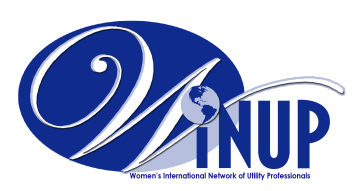 Fellowship ApplicationInstructions for completing this application:Complete the application electronically.All applicants will be considered for all fellowships.All sections must be completed. Insert “not applicable” if section does not apply.Print on white, 8 ½ x 11 pages, one side only.Sign the document.NOTE: Only complete and signed applications will be considered.Mail all information, including requested transcripts and letters of reference, in a single envelope to:Women’s International Network of Utility Professionals P.O. Box 64Grove City, OH 43123If there are questions, contact WiNUP at winup.claudia@gmail.com.Name: ________________________________________________________Address: ______________________________________________________Telephone: __________________________Fax:_______________________E-Mail:________________________________________________________Highest Degree Obtained: __________________________________________Check here if a WiNUP memberHow did you hear about us? ________________________________________If more space is needed for the topics below, please use a separate sheet of paper, with the appropriate heading.  By accepting a fellowship, the recipient has agreed that WINUP can use this award information for publicity purposes and will be required to provide a photo for that purpose.  Recipient will receive an invitation to join WiNUP at the student membership rate of $22 annually.1. SCHOLASTIC RECORD: Student Status: Prepare a paragraph outlining student status (currently in graduate studies, have applied or have been accepted), date graduate studies will begin, university name, location and major. Attach an official transcript to this application.Colleges Attended: List each college, years of enrollment, major, degree received and date. If any graduate level classes have been completed, provide a similar statement for graduate work as indicated.2. COLLEGE ACTIVITIES: List extra-curricular activities such as community, professional and social organizations, publications, music, sports, etc. Indicate special responsibilities and offices. Include complete names of organizations.3. POST COLLEGE ACTIVITIES: List community, professional and social organizations and indicate responsibilities and offices held, if applicable.4. COLLEGE RECOGNITION AND HONORS: List honors, including national honor societies.5. PROFESSIONAL RECOGNITION AND HONORS: List honors received since graduating from college.6. EMPLOYMENT HISTORY: List current or latest positions first and include name of each employer, dates of employment and a brief description of the job. Include part-time work.7. FINANCIAL STATUS: Explain in a brief paragraph, how your college education was financed. Include a paragraph of estimated expenses. 8. APPLICANT STATEMENT – Attach a paragraph explaining:a. Why you are interested in furthering your education.b. How you expect to contribute to the field of energy after completion of your studies.9. REFERENCES:  Two references are REQUIRED. These should be from members of the college faculty who are well acquainted with your work; or you may send one letter from a faculty member and one from an employer or other person who knows your potential for an electrical industry career. Faculty references are preferred. It will be helpful if references are aware of the fellowship purpose and requirements so that they can reinforce your eligibility. References must provide their contact information and sign the letter.THIS APPLICATION FORM, REFERENCES AND OFFICIAL TRANSCRIPTS MUST BE POSTMARKED BY MAY 1 OF EACH YEAR. THE APPLICANT WILL BE NOTIFIED BY JUNE 30.SIGNATURE REQUIRED:_____________________________________________DATE:__________________